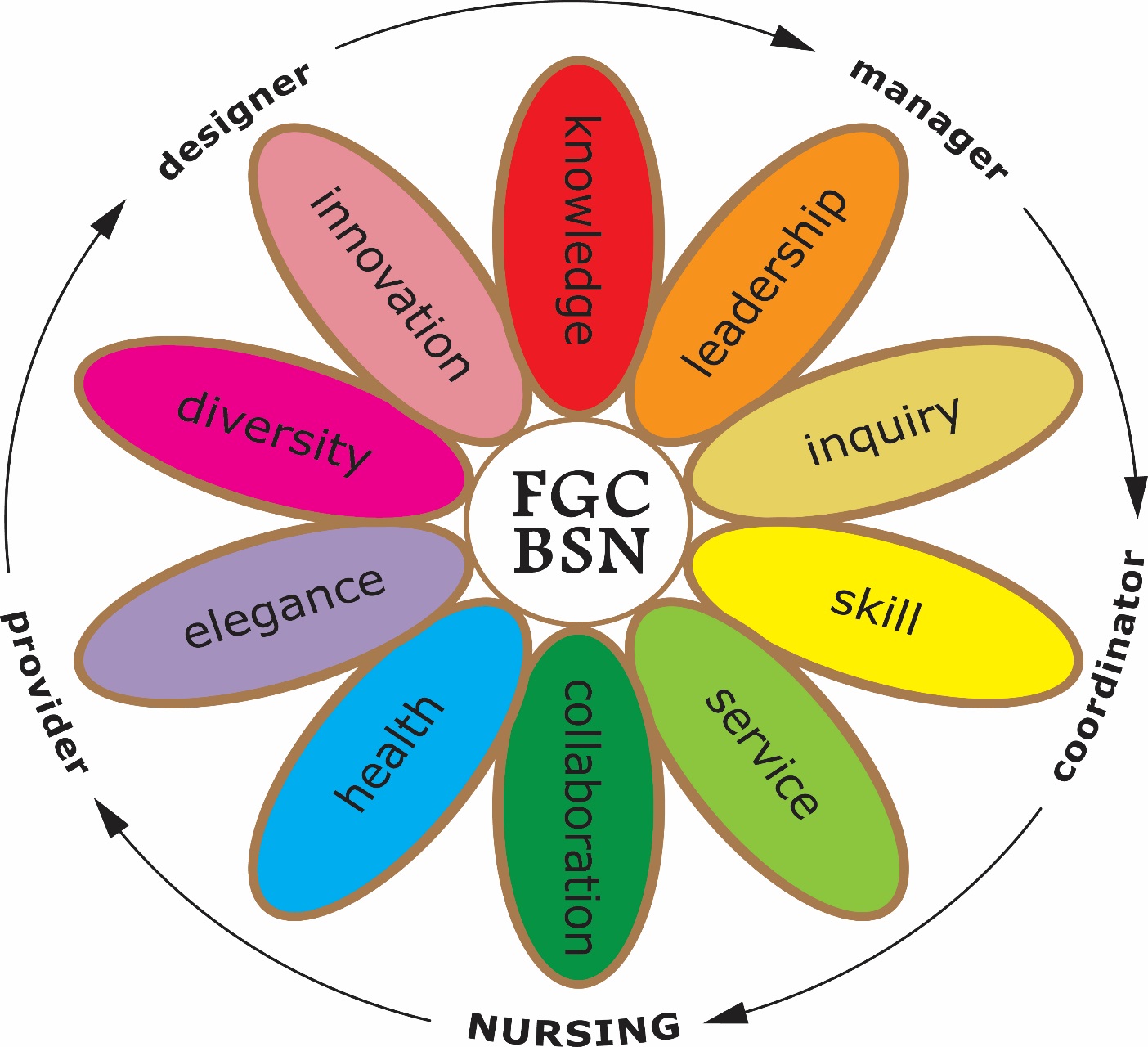 Florida Gateway College RN-BSN Program Application Packet2020-2021Table of ContentsRN- BSN Program Introduction and Description………………………………….2-3RN-BSN Accreditation and Program Mission.……………………………….........3Philosophy of Nursing……………………..………………………………….…….4RN-BSN Core Values and Program Goals………………………………….………5RN-BSN Expected Learning Outcomes for Program Graduates……………………6RN-BSN Expected Program Outcomes and Program Admission Overview ...……..7RN-BSN Program Admission Requirements..............................................................8RN-BSN Program Graduation Requirements...………………………………………8RN-BSN Program of Study……………………………………………………….9-10RN-BSN Admission Application Requirements...………………………………11-15RN-BSN Program Supplemental Admission Application………………………16-17RN-BSN Sample Letters….……………………………………………………..18-19Florida Gateway College is accredited by the Southern Association of Colleges and Schools Commission on Colleges to award the baccalaureate and associate degree. Contact the Commission on Colleges at 1866 Southern Lane, Decatur, Georgia 30033-4097, or call (404) 679-4500 for questions about the accreditation of Florida Gateway College. The Commission is to be contacted only if there is evidence that appears to support an institution's significant non-compliance with a requirement or standard.The Baccalaureate degree program in nursing at Florida Gateway College is accredited by the Commission on Collegiate Nursing Education, http://www.ccneaccreditation.org.PROGRAM INTRODUCTION AND DESCRIPTIONWelcome to the RN-BSN program (RN-BSN) at Florida Gateway College! The Bachelor of Science Degree in Nursing (BSN) program is offered online and is designed for the associate of science degree nursing (ASDN) graduate who has a current Registered Nursing (RN) license. Consistent with the mission of Florida Gateway College (FGC), the mission of the RN- BSN program is to prepare registered nurses with an affordable, high quality, generalist baccalaureate nursing education to meet present and future healthcare needs of their community and engage in life-long learning to advance the nursing profession. The Program allows ASDN graduates to develop skills necessary to prepare for leadership and administrative roles in coordinating and directing nursing practice and management of the care team. The inaugural group of eight full time students started in fall of 2012 and graduated from the Program with a BSN degree in summer, 2013. Students are admitted in the spring and fall of each year. These students have the options of completing the program on a full or part time basis, depending on individual choice, to allow a balance of meeting family and work obligations. There are 10 upper division nursing courses totaling 31 credit hours. These courses include nursing theory, pathophysiology, health assessment, cultural diversity in healthcare, pharmacology, ethical and legal aspects of care, research and informatics, leadership, health care policy and economics, and community health.Our faculty are highly credentialed and works closely with students to assist them with successful program progression and graduation. Graduates from the RN-BSN program are prepared to implement critical decision-making and leadership skills, while designing and ensuring safe, quality care for patients/clients with complex healthcare needs. Further, our graduates can assume professional roles within a variety of health care environments. Many of our graduates have had a role change such to promotion, increased pay, and/or increased responsibilities in nursing. Further, many of them have either completed or are enrolled in graduate school such as masters and doctoral degree nursing programs. The RN- BSN program builds upon the ASDN program at FGC, which was established in 1964.  Many of the area hospitals are predominately staffed by graduates of the FGC nursing programs and we continue to get reports that our graduates consistently demonstrate strong clinical competence.Florida Gateway College serves a rural, dispersed, five-county district (Baker, Columbia, Dixie, Gilchrist and Union) in the crown region of North Florida. It is located halfway between Gainesville, Florida and the Georgia border and midway between Jacksonville and Tallahassee. The main campus is in Columbia County, five miles east of Lake City, which is the largest population center in the service district. The College operates a Public Service Training Center in Baker County, has facilities for training correctional officers in Union and Gilchrist Counties, and night courses in various locations throughout the service region. The service district, with an area of 2,683 square miles, twice the size of Rhode Island, is generally rural and encompasses approximately 114,600 citizens. The moderate climate, hospitality of the community, majestic springs, and beauty of the adjacent recreational areas draw visitors and newcomers from around the world. Florida Gateway College has established a strong tradition of providing high quality, post-secondary educational opportunities to the citizens of North Florida. In 1970, its name was changed from Lake City Junior College to Lake City Community College to reflect the national trend towards community colleges. The College has been accredited by the Southern Association of Colleges and Schools Commission on Colleges (SACSCOC) since 1970, with reaccreditation in 1980, 1990, 2000, and 2010. It has now grown to be a comprehensive, public community college serving approximately 4500 students a year. As the regional and state needs have evolved, so has the college. In 2010, Lake City Community College underwent another name change, becoming FGC. The name change was the first step in moving towards seeking baccalaureate degree granting authority from the State of Florida Department of Education and SACSCOC. Florida Gateway College was given final approval to offer baccalaureate programs starting in 2012.ACCREDITATIONFlorida Gateway College is accredited by the Southern Association of Colleges and Schools Commission on Colleges (SACSCOC) to award the baccalaureate and associate degrees. Contact the Commission on Colleges at 1866 Southern Lane, Decatur, Georgia 30033-4097, or call (404) 679-4500 for questions about the accreditation of Florida Gateway College. The Commission is to be contacted only if there is evidence that appears to support an institution's significant non-compliance with a requirement or standard.The RN-BSN program at Florida Gateway College is accredited by the Commission on Collegiate Nursing Education, 655. K Street, NW, Suite 750, Washington, DC 20001, 202-887-6791.PROGRAM MISSIONConsistent with the mission of Florida Gateway College (FGC) and Department of Nursing and Health Sciences, the mission of the RN- BSN program is to prepare registered nurses with an affordable, high quality, generalist baccalaureate nursing education to meet present and future healthcare needs of their community and engage in life-long learning to advance the nursing profession.Florida Gateway College is committed to providing the highest quality education and training to the citizens of its unique, rural service area. We believe that each group, every community, every nation, derives all of its value and all of its power directly from the individuals who constitute those bodies. In a democratic society, individuals, each and every one, need to be appreciated for their unique, irreplaceable and intrinsic value. PHILOSOPHY OF NURSINGThe faculty believes that nursing programs at Florida Gateway College are committed to providing an innovative curriculum that provides students with knowledge and skills necessary to assume the role of the beginning nurse generalist. The nurse incorporates and practices the fundamentals of safety and quality in delivering patient-centered care. While delivering wholistic and culturally sensitive care, nurses embrace change through the use of nursing informatics and innovative technology. Nurses are encouraged to pursue higher education and a commitment to lifelong learning. The nursing faculty shares a vision of building a program in which students are dedicated to a culture of teamwork, collaboration, and nursing judgment using evidence-based practices. As nursing faculty, our role is to foster the development of nursing professionalism.  The faculty believes learning results in an increase in self-understanding and discovery of knowledge, values and skills. Learning occurs in a supportive environment through a collaborative partnership that requires active involvement on the part of a student/learner and educator/facilitator. Knowles’ theory (Harper & Ross, 2011) of adult learning and Kolb’s (Bergstein, Avery & Neumann, 2010) theory of experiential learning are incorporated throughout the curriculum.The practical/vocational nurse uses “specialized knowledge and skills which meet the health needs of people in a variety of settings under the direction of qualified health professionals” (NFLPN, 2003). The entry-level practical/vocational nurse demonstrates the essential competencies needed to care of patients with commonly occurring health problems that have predictable outcomes (NCLEX 2014).The registered professional nurse provides a unique, comprehensive assessment of the health status of the patient, including the development and implementation of a plan of care. The nurse assists patients to promote health, cope with health problems, adapt to and/or recover from the effects of disease or injury, and support the right to a dignified death (NCLEX 2013).Baccalaureate nurses are designers, coordinators, and managers of care.  In addition to being an RN, the BSN-prepared nurse cares for vulnerable populations, evaluates the effectiveness of healthcare systems, participates in research, and assumes leadership and management roles.PROGRAM CORE VALUES (GROWTH ATTRIBUTES)KnowledgeLeadershipInquirySkillService CollaborationHealthElegance (Professionalism)DiversityInnovationProgram GoalsProvide a generalist baccalaureate education that integrates knowledge from a variety of disciplines to inform decision making in the professional practice of nursing. Build skills in leadership and management necessary for graduates to coordinate high quality safe patient care.Advance knowledge and implementation of evidence based practices to improve patient outcomes through the application of basic research principles.Provide opportunities to enhance skills using patient care technologies that support safe nursing practice.Promote service to the community by advocating for policies aimed at reducing health disparities.Encourage collaboration with other healthcare professionals to deliver high quality safe patient care.Further knowledge of health promotion and disease prevention to improve health of individuals and the community.Promote role modeling of professional behaviors through attention to words, actions and appearance which exemplify high level respect for self and others.Expand knowledge and skills to competently care for people from diverse backgrounds of age, gender, ethnicity, culture, spiritual practice, and sexual orientation.Provide opportunities for students to design and implement innovative approaches that respond to evolving practice environments.EXPECTED LEARNING OUTCOMES FOR PROGRAM GRADUATES The Florida Gateway College’s RN-BSN program will prepare graduates to demonstrate the Essentials of Baccalaureate Education for Professional Nursing Practice in preparation for their roles as providers of care, designers/managers/coordinators of care, and members of the nursing profession (AACN, 2008).Essentials of Baccalaureate Education for Professional Nursing Practice (AACN, 2008)Essential I: Liberal Education for Baccalaureate Generalist Nursing PracticeEssential II: Basic Organizational and Systems Leadership for Quality Care and Patient Safety Essential III: Scholarship for Evidence-Based Practice Essential IV: Information Management and Application of Patient Care TechnologyEssential V: Healthcare Policy, Finance, and Regulatory EnvironmentsEssential VI: Interprofessional Communication/Collaboration for Improving Health OutcomesEssential VII: Clinical Prevention and Population Health Essential VIII: Professionalism and Professional Values Essential IX: Baccalaureate Generalist Nursing PracticeBy completion of the Florida Gateway College RN to BSN program, the graduate will be able to:Integrate knowledge from a variety of disciplines to inform decision making in the professional practice of nursingApply leadership and management principles in the coordination of high quality safe patient careImplement evidence based practices to improve patient outcomes through the application of basic research principlesFacilitate the application of patient care technology skills that support safe nursing practice Provide service to the community by advocating for policies aimed at reducing health disparitiesCollaborate with other healthcare professionals to coordinate high quality, safe patient careApply knowledge of health promotion and disease prevention to improve health of individuals and the communityInfluence the practice of nursing through leadership behaviors that evidence mutual respect and understandingPromote holistic, culturally competent care for people from diverse backgroundsDesign innovative approaches to manage complex and evolving care needsEXPECTED PROGRAM OUTCOMESAt least 70% of full-time FGC RN-BSN program students will earn a BSN degree within 1.5 years (18 months) of initial program enrollment. At least 70% of part-time FGC RN-BSN program students will earn a BSN degree within 3 years (36 months) of initial program enrollment. Within one year of program completion, at least 70% of program graduates (who respond to the survey) will be employed in nursing.Within one year of program completion, at least 70% of program graduates (who respond to the survey) will experience a role change reflective of a promotion, pay increase, increased responsibilities and/or pursue a graduate degree in nursing.Within one year of graduation, at least 70% of program graduates (who respond to the survey) will report satisfaction with the Florida Gateway College (FGC) RN-BSN program. Within one year of graduation, at least 70% of employers (who respond to the survey) will report satisfaction with the FGC RN-BSN program. PROGRAM ADMISSION OVERVIEWThe Florida Gateway College’s RN-BSN online program is designed for the associate of science degree nursing (ASDN) graduate who has a current, valid, unrestricted, unencumbered Florida registered nursing (RN) license. Applications are accepted year round and applicants are admitted either for spring or fall semester. The priority deadline for fall applications is March 31st of each year.  The priority deadline for spring admission is September 30th of each year. If an application is received after the priority deadline, acceptance is not guaranteed for the upcoming semester.  Applicants must have an associate of science degree in Nursing (ASDN) awarded from a regionally accredited college and a current, valid, unrestricted, unencumbered Florida RN license. Continuous program enrollment is encouraged to support successful progression through the Program and graduation from the Program. Students who have completed all general education requirements prior to admission into the program may be able complete the Program within as little as three (3) semesters. PROGRAM ADMISSION REQUIREMENTSProgram admission requirements are in accordance with the State of Florida Department of Education associate of science (AS) to bachelors of science (BS) Articulation Agreement. The Program utilizes the Statewide Course Numbering System (SCNS) to facilitate the transfer of credit for equivalent courses among the state's colleges and universities.To be officially considered for admission into the program, an applicant must submit the following:Two (2) completed applications: the FGC Baccalaureate Application and the RN-BSN Program Application.A letter of interest describing reasons for pursuing a BSN degree and future career goals.One (1) signed professional letter of recommendation with the recommender’s contact information.Documentation of a current, valid, unrestricted, unencumbered Florida RN License which must be current throughout the duration of the ProgramA photocopy of a current American Heart Association (AHA) Basic Life Support for Health Care Provider Card or Professional Rescuer for American Red Cross (ARC) Card. Please note that no other CPR cards will be accepted. CPR care must be current throughout the duration of the Program.A brief, professionally written resume.Copies of transcripts from all colleges attended. Documentation of earning a grade of “C” or better in all general education requirements and a GPA of 2.5 or higher in all ASDN prerequisite coursesUpon acceptance to the RN-BSN program, a Level II background check and paperless drug screening (10 Panel) plus, an alcohol test must be completed prior to clinical practicums using the Program’s contracted vendor and current status must be maintained throughout the program.PROGRAM GRADUATION REQUIREMENTSIn order to graduate with the BSN degree, students must complete the following requirements: Fulfill the requirements of the BSN program (including all courses required for program)Fulfill the foreign language requirement by completing two credits of the same foreign language in high school or completion of a postsecondary course at the elementary 2 level (meaning the second course in a foreign language sequence) in one foreign language or American Sign Language (ASL), or passing scores on the College Level Examination Program (CLEP) for the elementary 2 level course.Successfully complete all courses required for the program with a “C” or better.Earn at least twenty five percent (25%) of the courses for the degree at FGC. In addition, twenty five percent (25%) of all upper division courses must be completed at FGC.Fulfill all financial obligations to the College.       Name: ____________________________     Student ID: ___________     ADVISOR:  _______________Foreign Language _____________ (Two credits of the same foreign language in high school or eight credits of the same college level foreign language to graduate)The following is a suggested sequence of the required courses.	*Students must successfully complete all courses listed on pages 9 and 10 with a C or higher.For additional information on course requirements, please contact (386) 754-4348 if not enrolled in acourse(s) at FGC and 386-754-4222 if currently enrolled in a course(s) at FGC,    Bachelor of Science in Nursing Application RequirementsFlorida Gateway College - Upper Level Baccalaureate Division Admission Requirements: Completion of the Florida Gateway College Upper Division/Baccalaureate Admission Application, including the residency affidavit by the published admission application deadline. All students who wish to claim Florida residency for tuition assessment purposes must complete the residency affidavit as a part of the application for admission process. The applicant must provide sufficient documentation in accordance with Florida Statute 1009.21 in order to substantiate residency as defined for tuition assessment purposes.  The applicant must provide official transcripts from all previously attended schools prior to admission at Florida Gateway College.  This includes detailed official transcripts from high school and/or a state Department of Education which issued a GED® and/or a home school affidavit as prescribed by Florida Statute 1002.41. Additionally, the applicant must provide official transcripts from each previously attended postsecondary institution, inclusive of colleges, universities and/or vocational-technical schools (other than LCCC or FGC). Applicants to the upper-division level must have earned an AS in Nursing from a regionally accredited institution.  All transcripts from schools based outside of the United States and its territories must be evaluated by a National Association of Credential Evaluation Services (NACES) approved agency.  Official transcripts should be sent directly to the Florida Gateway College – Office of Admission, 149 SE College Place, Lake City, FL  32025-2007. Prospective students who wish to be considered for admission to the Bachelor of Science in Nursing program offered at FGC should possess at a minimum an Associate of Science degree in Nursing from a regionally accredited college or university, with a cumulative grade point average of at least 2.5 in the following prerequisite courses.BSC 2085	Anatomy & Physiology I	3 credit hoursBSC 2085L	Anatomy & Physiology I Lab	1 credit hoursBSC 2086	Anatomy & Physiology II 	3 credit hoursBSC 2086L	Anatomy & Physiology II Lab	1 credit hoursENC 1101	Freshman Composition I	3 credit hoursDEP 2004	Human Growth & Development	3 credit hoursHUM XXXX	Any Gen Ed HUM 1000-2999 course	3 credit hoursHUN 1201	Human Nutrition	3 credit hoursMAC or MGF XXXX	Any Gen Ed MAC or MGF course	3 credit hours MCB 2010	Microbiology	3 credit hoursMCB 2010L	Microbiology Lab	1 credit hoursSPC XXXX	Any Gen Ed SPC course	3 credit hours		 Total 30 Credit HoursProspective students should possess a valid, unrestricted, unencumbered RN license issued through the State of Florida. RN license must be current throughout the duration of the program. Please see below for detailed admission requirements to the RN-BSN program. RN-BSN program applications are accepted year round.  For fall admission, the priority deadline for applications is March 31st of each year.  The priority deadline for spring admission is September 30th of each year.  If an application is received after the priority deadline then acceptance is not guaranteed for the upcoming semester. Completion of this three-step process does not guarantee acceptance to the RN-BSN program.  Completion of the checklist by the published deadline is the applicant’s responsibility.  Applicants should complete both checklists before submitting any paperwork.Step 1- If you are not currently enrolled in a course(s) at Florida Gateway College (FGC), please call our Recruitment office at 386-754-4287 to discuss the general education requirements for admission to the RN-BSN program. If you are currently enrolled in a course (s) at FGC, then please call our Advisement office at 387-754-4222 to discuss the general education requirements for admission to the RN-BSN program.Step 2 - Packet A – Baccalaureate Admission ApplicationFlorida Gateway College Baccalaureate Division Admission Application completed in full		  EnclosedOfficial detailed transcripts from high school to capture completion of foreign language requirements if applicable and/or a state Department of Education which issued a GED® and/or a home school affidavit.		  Enclosed		  Requested/OrderedOfficial transcripts from each previously attended postsecondary institution (other than LCCC or FGC), inclusive of colleges, universities and/or vocational-technical schools. Applicants to the upper-division level must have earned an associate of science in nursing degree (ASDN) from a regionally accredited institution.  All transcripts from schools based outside of the United States and its territories must be evaluated by a National Association of Credential Evaluation Services (NACES) approved agency.School _________________________	  Enclosed		  Requested/OrderedSchool _________________________	  Enclosed		  Requested/OrderedSchool _________________________	  Enclosed		  Requested/OrderedSchool _________________________	  Enclosed		  Requested/OrderedResidency affidavit (pages 3 and 4 of Baccalaureate Division Admission Application) and required supporting documentation per Florida Statute 1009.21Examples of supporting documentation: (must be dated 12 months before the first day of class for the term and must submit two of the following items) Florida Driver’s license or State-Issued ID cardFlorida Vehicle registrationFlorida Voter’s registrationIf unable to provide two of these items, call 386-754-4236 to discuss additional options.		  Enclosed		  Requested/OrderedSigned and dated Packet A checklist	  EnclosedI understand that all of the items required in Step 2-Packet A of the RN-BSN Application Checklist must be submitted to the FGC Office of Admission by the date referenced on the academic calendar, for the term in which I am applying for admission, in order for my application to be complete and considered for acceptance to the college. Items may be postal mailed or faxed to FGC, Office of Admission, 149 SE College Place, Lake City, FL 32025-2007. Fax: (386) 754-4896.Printed Name with Student ID number: _____________________________________________Signature____________________________________________Date ______________________Completion of this three-step process does not guarantee acceptance to the RN-BSN Program.  Completion of the checklist by the published deadline is the applicant’s responsibility.  Applicants should complete both checklists before submitting any paperwork.Step 3 - Packet B – RN-BSN Program Admission Application*** Applicants must have completed and submitted to the FGC Office of Admission a Baccalaureate Admission Application along with all required, supporting documents.   RN-BSN program supplemental application (located on page 16-17)   A professional, signed letter of interest describing the reasons for your desire to pursue a BSN degree and your future career goals 	*See sample letter on page 18   One (1) signed professional letter of recommendation with the recommender’s contact information. *See sample letter on page 19   Copy of a current valid, unrestricted, unencumbered RN license from Florida. This must be current throughout the duration of the BSN program   Copy of current American Heart Association (AHA) Basic Life Support (BLS) for Health Care Provider Card or Professional Rescuer for American Red Cross (ARC) Card. No other CPR courses will be accepted.  AHA CPR-Health Care Provider courses are available through FGC.  Other sources may be used to obtain the AHA Health Care Provider or ARC card. This card must be current throughout the duration of the BSN program.   A brief, professionally written resume   Copies of unofficial transcripts from all colleges attended (excluding FGC)  Signed and dated Packet B checklistFailure to present proper documentation will result in non-acceptance into the program. Please make copies of all documentation for your personal records.I understand that all of the items required in Step 3-Packet B of the RN-BSN Application Checklist must be submitted to the FGC Department of Nursing & Health Sciences by the established deadline in order for my application to be complete and considered for acceptance to the program. Please either postal mail or fax (no walk-in until further notice) your completed application packet with all supporting documents to: Attention: Ms. Williema Mohan, BSN Program Coordinator, Florida Gateway College, Nursing and Health Sciences, 149 SE College Place, Lake City FL 32025-2007. Fax: (386) 754-4848.Printed Name with Student ID number: _____________________________________________Signature ___________________________________________Date ______________________RN-BSN Program Supplemental ApplicationGENERAL INFORMATIONStudent Id Number _____________________________Year Applying for Admission _______________Name _______________________________________________________________________________Phone – Home (       ) _______________Work (       ) ________________ Cell (        ) _______________Permanent Address ____________________________________City _____________________________County ________________________________________State ______________Zip ________________Email Address ________________________________________________________________________                                                                                                            If any of your transcripts, test scores, etc., might arrive under any names other than listed above, enter names here:List all post-secondary colleges or universities in which you have enrolled. Omission of any post-secondary college or university constitutes falsification of records and voids application (to list more college/universities, attach a separate page). Attach an unofficial copy of your transcripts from colleges to this application.  Name of Institution:  ___________________________________________________________________City/State:  ___________________________________________________________________________Dates:  ______________________________________________________________________________Degree /Credit:  _______________________________________________________________________Name of Institution:  ___________________________________________________________________City/State:  ___________________________________________________________________________Dates:  ______________________________________________________________________________Degree /Credit:  _______________________________________________________________________Name of Institution:  ___________________________________________________________________City/State:  ___________________________________________________________________________Dates:  ______________________________________________________________________________Degree /Credit:  _______________________________________________________________________Name of Institution:  ___________________________________________________________________City/State:  ___________________________________________________________________________Dates:  ______________________________________________________________________________Degree /Credit:  _______________________________________________________________________B. PERSONAL INFORMATION:Notify in Case of Emergency __________________________________________________________Relationship __________________________________________________________________________ Address ______________________________________________________________________________City _____________________________________State ______________Zip Code__________________Phone – Home (       ) _______________Work (       ) ________________ Cell (        ) _______________ MISCELLANEOUS INFORMATIONHave you ever been convicted of or fined and/or sentenced for any criminal offense (misdemeanor or felony), or have you ever plead guilty or ‘no contest’ (nolo contendere), or had adjudication of guilt withheld for any criminal offense (misdemeanor or felony)?  Yes    No If yes, give dates and places of any convictions, pleas, fines and/or sentences, and explain or describe them. (Attach separate sheet if necessary.) NOTE: A conviction will not necessarily disqualify you from acceptance into the program. Factors such as the seriousness and nature of the offense, age at time of the offense, and rehabilitation will also be taken into account.Are you currently on probation, parole, or under charges for violation of a law? Yes    No FALSIFICATION OF ANY PART OF THIS FORM WILL BE GROUNDS FOR DENIAL OF ADMISSION.Sample letter of interest:                                                                                                                                                                                                      Date
Your Name
Your Address
Your Phone Number
Your Email Address

Florida Gateway College 
149 S.E. College Place
Lake City, FL 32025

RE: Letter of interest for the RN-BSN program

Dear RN-BSN Program Personnel,

     It is with great pleasure that I submit my application packet for the RN- BSN program at Florida Gateway College (FGC).  I believe FGC offers me the greatest opportunity to further my education in nursing. I want to be very involved in providing patients/clients with quality and effective nursing care. I also feel that by completing my BSN at FGC will be a major step in attaining my career goals.

     Thank you for the opportunity to submit this application and I hope you will consider me as a prospect for your program. Please contact me if there is anything else I need to provide to you. I look forward to hearing from you soon with your decision.

Sincerely, 


Your Name Signed
Your Name TypedSample letter of recommendation 									(Date letter was written)Subject: Letter of Recommendation Dear RN-BSN Program Personnel,     Insert Applicant’s name is a dedicated and reliable person (nurse).  S/he is always comes to work on time and demonstrates a professional, caring attitude and behaviors. Without reservations, I recommend Insert Applicant’s name for your RN-BSN program at Florida Gateway College. I am confident that she will be an asset to your program and will be successful in obtaining her BSN degree.     Please contact me at my contact information below if you have questions.Sincerely,RN-BSN PROGRAMCourse Prefix/Number/NameCredit HoursPrerequisite Courses (Must be completed prior to admission to the BSN Program)9MATH STA 2023 Statistics 
*MAT 1033 is a required pre-requisite to this course3SOCIOLOGY SYG XXXX (Any SYG 1000-2999 course)3GENERAL PSYCHOLOGY PSY 20123Transferable General Education & Common Prerequisite Courses from ASDN Degree (must have a cumulative grade point average of at least 2.5 in the following prerequisite courses):30SCIENCE BSC 2085 Anatomy and Physiology I3SCIENCE BSC 2085L Anatomy and Physiology I Lab1SCIENCE BSC 2086 Anatomy and Physiology II3SCIENCE BSC 2086L Anatomy and Physiology II Lab1ENGLISH ENC 1101 Freshman Composition I3SOCIAL SCIENCE DEP 2004 Human Growth and Development3HUMANITIES Any Gen Ed HUM 1000-2999 course3NUTRITION HUN 1201 Human Nutrition 3MATH Any Gen Ed MAC or MGF course3SCIENCE MCB 2010 Microbiology3SCIENCE MCB 2010L Microbiology Lab1SPEECH Any Gen Ed SPC Course3Co-requisites*9COMMUNICATIONS ENC 1102 Freshman Composition II 3SOCIAL SCIENCE Group 1: EUH 2000 or EUH 2001 or AMH 2010 or AMH 2020 or WOH 2012 or WOH 20223HUMANITIES Group 1 or Group 2: (Individualized per student) *Must take a different humanities group course other than the group you completed in your ASDN program3Core Courses31NUR 3846 Nursing Theory3NUR 3125 Pathophysiology3NUR 3826 Ethical and Legal Issues in Health Care3NUR 4655 Nursing in Diverse Cultures3NUR 3145 Pharmacology3NUR 3065C Nursing Assessment (45 clinical lab hours)3NUR 3164 Nursing Research and Informatics3NUR 4636C Community Health (45 clinical practicum hours)4NUR 4837 Health Care Policy and Economics3NUR 4827 Leadership and Management in Professional Nursing 3Lower Division Nursing Courses (Any NUR 1000-2999 courses)42TOTAL CREDIT HOURS121(Signature of writer)(Typed name of writer)(Job title of writer)(Phone contact)(Email contact)